ZERO CONDITIONAL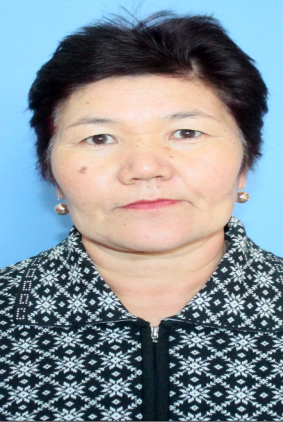 Қабылбаева Бибигул Кусайновна ШҚО Аягөз ауданы Шынғожа ауылы Шынғожа батыр атындағы жалпы білім беретін орта мектептің ағылшын тілі пәнінің мұғалімі.Сабақтың мақсаты:а) білімділік: to explain using ZERO CONDITIONAL, new information about Canada ә) тәрбиелік: to interest to learning Englishб) дамытушылық: to develop the students’ abilities in oral speech and reading ;to enlarge listening, understanding and writing skills. Сабақтың түрі: Жаңа сабақ.Сабақтың әдісі: Түсіндіру, СТО технологияларының әдістері.Сабақтың көрнекілігі: Канада мемлекетіне байланысты интернет желісінен алынған деректер, тақырыпқа байланысты суреттер.Пайдаланылған әдебиет: Language practice, Internet resources Пәнаралық байланыс: History.The procedure of lesson:Organization moment.Good morning children, I`m glad to see you, how are you today? Sit down, please. Who is away?.......................-What season is it now?.	/…………….. What month is it know?-.....................-What date is it today? –…………..And what date was yesterday? …………A) At first, I would like you to guess the theme of our today’s lesson. Look at the picture, I think it helps you to guess.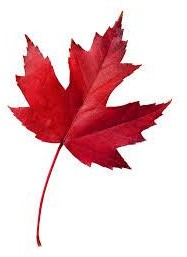 What is it?Do you know this leaf?As you understood the theme of our lesson is “Canada.Introduction to Canada. Video.Fill out the information:Country: CanadaArea: Population: Capital: Language:Pre - reading tasks:What kind of state is Canada? (Canada is a federal state and a member of the Commonwealth).What are Canada’s official colours? (blue and red, gold and red, white and red).ІII. Мағынаны тану.«Өзім үшін жазу» - әдісі арқылы студенттер өзіне керекті мәліметті жазып алады Geographical position. Canada is the second largest country in the world. Only Russia has a greater land area. Canada is situated in North America. Canada is a federation of 10 provinces and 2 territories. Canada is slightly larger than the United States, but has only about a tenth as manypeople.Population. About 28 million of people live in Canada. About 80% of the population live within 320 km of the southern border. Much of the rest of Canada is uninhabited or thinly populated because of severe natural conditions. Canada's people are varied. About 57% of all Canadians have some English ancestry and about 32% have some French ancestry. Native people – American Indians and Eskimos – make up about 2% of the country's population. 77% of Canada's people live in cites or towns.Capital city. Ottawa is the capital of Canada and is located on the banks of the Ottawa, Rideau and Gatineau rivers. Canada’s fourth-largest city is a complementary blend of urban and rural lifestyles, old and new neighborhoods, culture and heritage,  business  and  government. Flag. The red and white Canadian flag shows a leaf of the maple tree, thousands of Canadians in attendance.which grows in North America. The maple leaf is the official emblem ofCanada.History (most important facts)At about 1000 Norwegian sailors discovered Canada. In 1534 Canada became a French colony. There was a war between Great Britain and France from 1756 to 1763. Finally Great Britain got Canada. In 1791 there was a partition of Upper-Canada, were mainly English was spoken, and Lower-Canada, were French was spoken. Canada became independent in 1931 and in 1993 the Eskimos	got	their	own	territory.Grammar Material: ZERO CONDITIONALIf + Present Simple + Present SimpleWe use ZERO CONDITIONAL for something that always happens or is always true, including scientific facts. In both clauses we use Present SimpleThis type of sentence describes general truths EXAMPLESIf you go all the way around the world you come back to the same point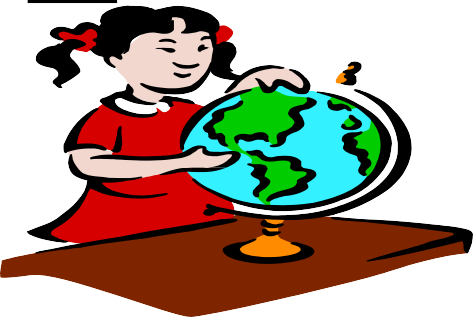 2. If + present simple + imperativesThis type of sentence tells people what to do in a certain situation. If you want to live, don’t move!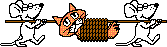 If you don’t want to fall down, don’t run!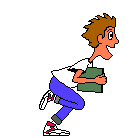 Exercise 7. Change the sentences using ZERO CONDITIONALExample: When you press this key the system re-starts The system re-starts if you press this keyTalking to my best friend always makes me feel better I feel better if you talk to my best friendWe can’t finish it without your help……………………………………………Phone this number and they give you information………………………………………………………..Unless you go out you never meet people…………………………………………………………Ой толғау.1. «Choose the correct variant»Canada is the… country in the worldLargestFifth largestSecond largestThird largestThe city with the largest population in Canada is…MontrealTorontoOttawaVancouverThere are … provinces and three territories in Canada5012108The largest Canadian province is…OntarioManitobaAlbertaQuebecCanadian animal symbol is …bearbeaverfoxwolfCanada is …a federal republica parliamentary republica monarchyan independent constitutional monarchyCanada became independent from Britain in…a) 1759b) 1867c) 1776d) 1931The … is the national emblem of Canada.birchmaple leafrosedaffodilAnswers:1c 2d 3c 4d 5b 6d 7d8 8b«Сәйкесін тап»Match the dates with the facts of Canada.1931	There are … provinces and three territories in Canada 1756	Canada is the second largest country in the world.1000	Canada became independent from Britain10	Canada became a French colony.	Norwegian sailors discovered Canada.1534	There was a war between Great Britain and France from«The most important sentences» by the help of this method we can see the knowledge of student on this theme. Students should say this theme with 2-3 sentences, but these sentences should describe whole material.Proverbs.Teacher: You will be given only one part of the proverb, you should find the other part of it. Then you must give Kazakh equivalent of the proverb.Proverbs :Bad news / travels fast.Жаман хабар тез тарайды.Easily earned money is / quickly spent.Оңай жолмен табылған ақша тез жоғалады.All for one / one for all.Бәрі бірі үшін, бірі бәрі үшін.Knowledge is / power.Күш білімде.Үйге тапсырма: Make a presentation about “Canada”VІ. Бағалау. Students, I`m pleased with your work today. I give you the following marks: Asem -, Muxamed - , Nesibeli - , Nurdaulet - VІІ. Қорытынды.